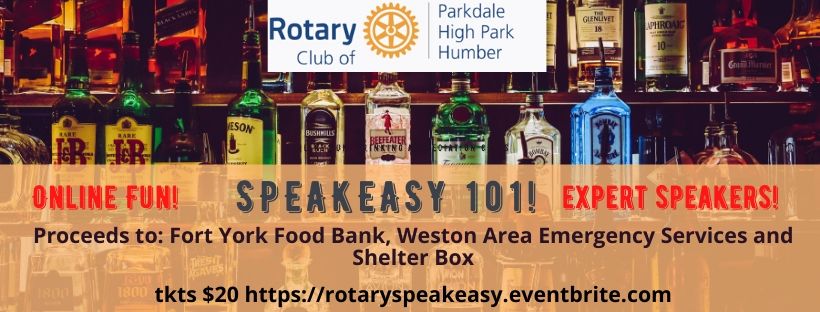 Tired of the Corona prohibitions?  Looking to learn more about libations?  Come join The Rotary Club-High Park-Humber for an on-line fundraiser to support charities that are in dire need due to Covid-19 issues.Logistics:  Thursday, May 28 from 5 - 6:30 pm via ZoomTheme:  Prohibition. Have fun in the comfort of your own home! Create your own Speakeasy!  Don your Roaring 20’s garb!  Pour yourself a libation and join us to learn more about everything boozy!Entertainment: Experts in wine, beer, and cocktails will teach us some of their craft such as differences in craft beers, more about wine the history of mead. Each presenter will speak for 10 minutes, then we'll have 5 minutes for Q & A from the audience.Expert Presenters:                Tony Aspler, The Wine Guy                Rosewood Winery & Meader                High Park BreweryTickets: For $20 per person, you can join us via Eventbrite.  All proceeds donated to our charities.  Those wishing to donate more will receive a tax receipt for donations over $25.Charities:  Fort York Food Bank, Weston Area Emergency Services Food Bank, Shelter Box.  Some of the most vulnerable populations have been hit hardest by the Corona Virus pandemic.  Visits to food banks have increased, while the sources of some regular food donations have been restricted. Fort York Food Bank provides food and meals to low income individuals and families in Toronto.  Weston Area Emergency Services provides food to low income individuals and families in the Weston & Mount Dennis area.  ShelterBox provides emergency disaster relief in areas around the world.  The corona virus presents serious risks for refugees and displaced families. The Rotary Club of Parkdale-High Park-Humber regularly supports these charities that could use additional support right now. Additional Fun:  Bone up on your knowledge of prohibition & alcohol and participate in trivia questions throughout the show.FOR FURTHER INFORMATION: RCparkdale@gmail.com or 647-761-3306